Term 1Term 2Term 3Term 4Term 5Term 6TopicLet’s Explore!What is your favourite area?All that glittersWhat around us shines, shimmers, glows or reflects?PiratesWhat is in the treasure chest?WeatherDo I need a scarf or shorts?Traditional talesWho is the ‘baddy’ and who is the hero?GrowingHow do things change when they grow?Reading Texts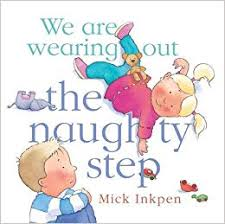 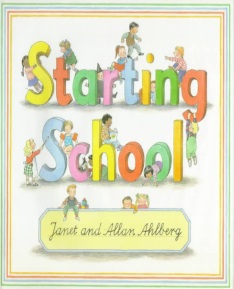 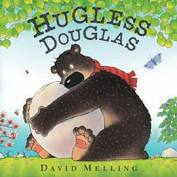 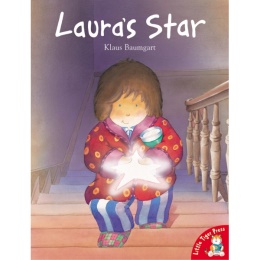 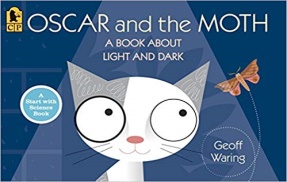 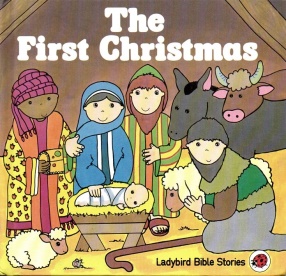 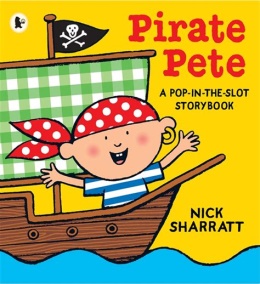 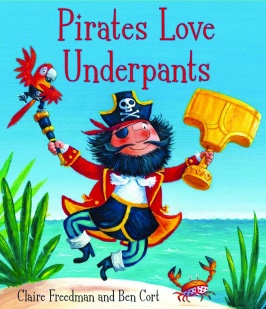 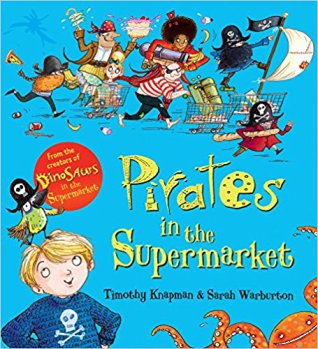 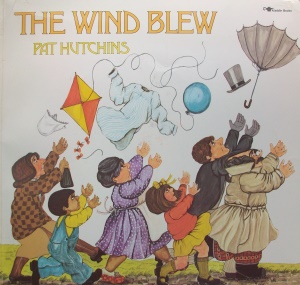 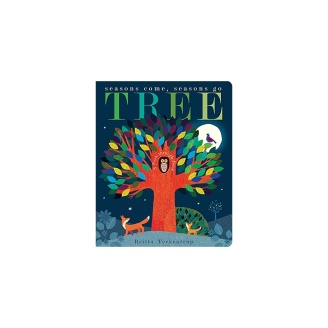 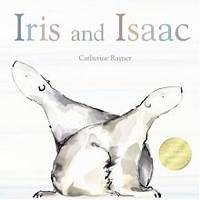 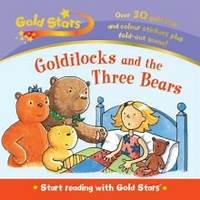 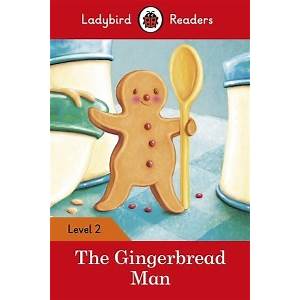 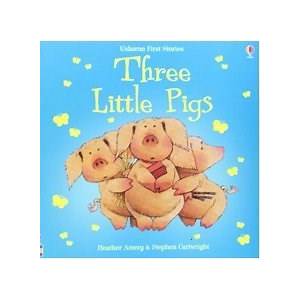 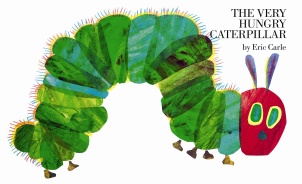 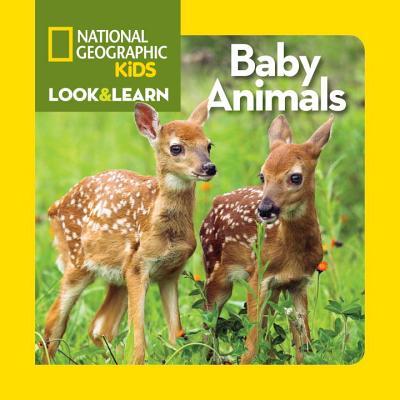 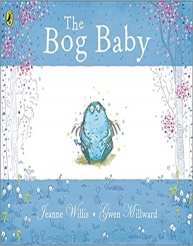 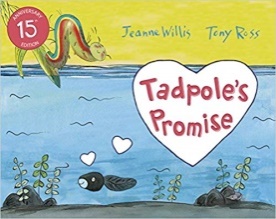 Writing GenresPencil gripMark makingWriting patternsName writingPencil gripMark making in all areasWriting patternsName writingLetters to SantaPencil gripMark makingWriting patternsName writingLabelsTreasure mapsCluesPencil gripMark makingWriting patternsName writingLabelsRetelling stories, through drawing and writing.Word banks to support writing of familiar stories.Writing in role play areas.Information postersHow to look after…Initial letter sounds and simple wordsPhase 1 and 2 phonics.Lists, labels and other writing for purpose.Word banks inside and outside.Developing LanguageArea names- vocabularyKnowing other children’s namesTalk framesDeveloping an environment secure for talk.Autumnal vocabTo use vocabulary relating to Nativity.Main character names.Bethlehem.StableMangerReflectorShiny, sparkly, glitter, glow, To use vocabulary relating to PiratesHot and cold vocabularyWeather wordsTraditional story vocab, Once upon a time…Happily ever after…HeroVillainRecipe languageLife cyclesAnimal names and their babiesHabitat vocabObservationsMathscorrespondenceMatching objects to shapes on the shelvesCounting back resources, i.e 2 pens, 3 scissors…Advent.Sizes, shapes and weights of presents.Number linesPatternNumber rhymes and songs with resources.Numicon introMatching pairsNumber recognition, 0-5, 0-10Counting animalsCounting and measuring ingredients.4 spoons of flour…Positional languageSorting and making patterns with seeds.Counting onSymmetryEnabling EnvironmentsBasic provisionWhere do things go?What do we do in each area?Becoming independent in each areaLight box.Torches and reflectors.Dark areaBooks telling the Nativity storySmall world nativityPirate small worldPirate number problemsDifferent types of transport out, land, see and air.Pirate costumesEnhanced provision in the pirate ship outside.Ice in the classroomCold small world areas.Clothes for different weatherKite making equipmentWeather stationsSmall world traditional tales.Home corner as a traditional tale setting.Lots of traditional tale books in areas, especially reading and small world.Life cycle resourcesSymmetry workAnimal number problemsNon fiction books about animals and their young.Festivals/ British ValuesStaff support decisions children make and provide activities that involve turn taking, sharing and collaboration.An atmosphere where questions are valued.'the rule of law'. Teaching that there are boundaries and consequencesrespect and tolerance for others is about learning to understand and appreciate each other's differencesStaff support decisions children make and provide activities that involve turn taking, sharing and collaboration.An atmosphere where questions are valued.'the rule of law'. Teaching that there are boundaries and consequencesrespect and tolerance for others is about learning to understand and appreciate each other's differencesStaff support decisions children make and provide activities that involve turn taking, sharing and collaboration.An atmosphere where questions are valued.'the rule of law'. Teaching that there are boundaries and consequencesrespect and tolerance for others is about learning to understand and appreciate each other's differencesStaff support decisions children make and provide activities that involve turn taking, sharing and collaboration.An atmosphere where questions are valued.'the rule of law'. Teaching that there are boundaries and consequencesrespect and tolerance for others is about learning to understand and appreciate each other's differencesStaff support decisions children make and provide activities that involve turn taking, sharing and collaboration.An atmosphere where questions are valued.'the rule of law'. Teaching that there are boundaries and consequencesrespect and tolerance for others is about learning to understand and appreciate each other's differencesStaff support decisions children make and provide activities that involve turn taking, sharing and collaboration.An atmosphere where questions are valued.'the rule of law'. Teaching that there are boundaries and consequencesrespect and tolerance for others is about learning to understand and appreciate each other's differencesFestivals/ British ValuesBonfire nightHarvestDiwaliTable etiquetteMannersCommunityChristmasAdventArmistice DayWhy do Christians perform a Nativity play at Christmas?Shrove TuesdayAsh WednesdayChinese new yearMother’s dayEasterSeasonsTraditional tales and their messages to us.Traditional British foodQueen’s birthday picnicEid – developing respect for other peoples values and beliefs.Sports dayR.E syllabusNew babies, weddings, christenings, death of a pet, celebrations of children’s faiths…ongoingNew babies, weddings, christenings, death of a pet, celebrations of children’s faiths…ongoingNew babies, weddings, christenings, death of a pet, celebrations of children’s faiths…ongoingNew babies, weddings, christenings, death of a pet, celebrations of children’s faiths…ongoingNew babies, weddings, christenings, death of a pet, celebrations of children’s faiths…ongoingNew babies, weddings, christenings, death of a pet, celebrations of children’s faiths…ongoingR.E syllabusBeing special. Where do we belong?Why is God is an important person to Christians?The lunch time prayerNativity storySmall world nativityNativity playAdvent calendarBooks telling the Nativity storyPictures of the children dressed up.Which places are special and why?Which stories are special and why?Why do Christians put a cross in an Easter garden?Easter story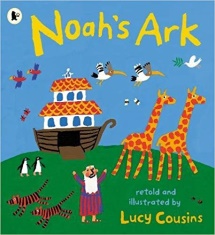 Which stories are special and why?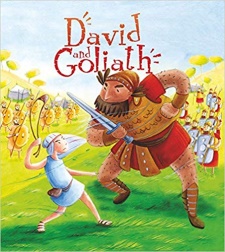 EidGod created all of the creaturesWe need to look after everything for God.EidLearning ExperiencesWalk in the woodsOutside areas.Nativity playParents to come in and do Christmas crafts with their children.Invite parents in for a Christmas story.Road safety demonstration.Fire in Arks fire pitSparklersLight a candle(risk assessments to be completed)Dress up as a pirate dayFace paintingVisit to the ChurchPlaying in the snow.IceMr Freeze visitsVisit to a bakery.Warburton’s in school.Baking for the queens b dayBaking for traditionalPorridge/ginger bread men,…Visit to the farm/animals into schoolHatching chicksHatching butterflies.Tadpoles